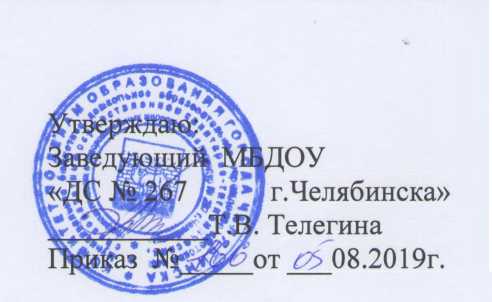 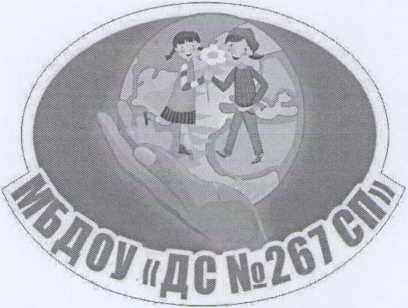 Рабочая программа
образовательной области
«Речевое развитие»                                                   Разработали: воспитатели смешанной группы                                              старшего дошкольного возраста оздоровительной                                                                             направленности № 6 (с 5 -7 лет)                                           Витенберг Ольга Михайловна,                                         Панькина Наталья ВитальевнаЧелябинск, 2019  г.           Работа по развитию речи детей занимает одно из центральных мест в дошкольном образовательном учреждении, это объясняется важностью периода дошкольного детства в речевом становлении ребенка. Значимость речевого развития дошкольников подтверждается и Федеральным государственным образовательным стандартом дошкольного образования, в котором выделена образовательная область «Речевое развитие».В соответствии со стандартом речевое развитие детей дошкольного возраста включает овладение речью как средством общения и культуры; обогащение активного словаря; развитие связной, грамматически правильной диалогической и монологической речи; развитие речевого творчества; развитие звуковой и интонационной культуры речи, фонематического слуха; знакомство с книжной культурой, детской литературой, понимание на слух текстов различных жанров детской литературы; формирование звуковой аналитико-синтетической активности как предпосылки обучения грамоте [30].Стратегия современного обучения родному языку заключается в его направленности не просто на формирование определенных знаний, умений и навыков, а на воспитание и развитие личности ребенка, его теоретического мышления, языковой интуиции и способностей, на овладение культурой речевого общения и поведения.Дошкольный возраст - это период активного усвоения ребенком разговорного языка, становления и развития всех сторон речи - фонетической, лексической, грамматической. Полноценное владение родным языком в дошкольном детстве является необходимым условием решения задач умственного, эстетического и нравственного воспитания детей в максимально сенситивный период развития. Чем раньше будет начато обучение родному языку, тем свободнее ребенок будет им пользоваться в дальнейшем, это фундамент для последующего систематического изучения родного языка.Состояние развития речи детей дошкольного возраста на современном этапе ученые характеризуют как крайне неудовлетворительное (Т.И.Гризик, Л.Е.Тимощук, О.С.Ушакова и др.) и отмечают необходимость целенаправленно обновления и систематизации речевой работы в дошкольных образовательных учреждениях. Данное обстоятельство диктует необходимость рассмотрения классического подхода к организации работы по речевому развитию детей дошкольного возраста в условиях реализации федерального государственного образовательного стандарта дошкольного образования. На достижение названной цели направлена рабочая программа образовательной области «Речевое развитие».Процесс развития речи детей дошкольного возраста строится с учетом общедидактических и методических принципов, поскольку именно они являются руководящей идеей организации речевого развития детей:- принцип активности предполагает сообщение воспитанникам целей обучения, творческое выполнение ими заданий, активное усвоение учебного материала, активизацию мыслительной деятельности, систематическую ра-боту над языком; данный принцип характеризуется развитием активной мыслительной деятельности, что достигается речевой основой обучения, мотивации и интереса, развитием навыков и умений самостоятельной работы по созданию продукта речевой деятельности;принцип наглядности обеспечивает создание наглядных представлений о предметах и явлениях окружающего мира, от которых зависит эффективность обучения родному языку; данный принцип осуществляется при помощи лингвистических (контекст, толкование новых слов, подбор синонимов и антонимов) и экстралингвистических средств (изобразительные средства, невербальные средства, демонстрация предметов и наблюдение явлений окружающей действительности);принцип систематичности предусматривает концентрическое усвоение языкового материала; систематичность проявляется в организации и последовательной подаче материала («от легкого к трудному») и обеспечивает доступность и посильность обучения родному языку;принцип доступности и посилъности реализуется в делении речевого материала на этапы и в подаче его небольшими дозами, соответственно возрастным особенностям становления речи детей;принцип взаимосвязи сенсорного, умственного и речевого развития детей базируется на понимании речи как речемыслительной деятельности, становление и развитие которой тесно связано с познанием окружающего мира; работу по развитию речи нельзя отрывать от работы направленной на развитие сенсорных и мыслительных процессов; данный принцип подразумевает активное использование методов и приемов, способствующих развитию всех познавательных процессов;принцип коммуникативно-деятельностного подхода к развитию речи основывается на понимании речи как деятельности, заключающейся в использовании языка для коммуникации; данный принцип подразумевает развитие речи как средства общения и познания, указывает на практическую направленность процесса обучения родному языку, меняет методы обучения, выдвигая на первый план формирование речевого высказывания;принцип развития языкового чутья («чувства языка») подразумевает развитие неосознанного владения закономерностями языка; многократное восприятие речи и использование в собственных высказываниях сходных форм формирует у ребенка аналогии, а затем он усваивает и закономерности языка;принцип формирования элементарного осознания явлений языка основывается на том, что в основе овладения речью лежит не только имитация, подражание взрослым, но и неосознанное обобщение явлений языка; данный принцип предусматривает создание внутренней системы правил речевого поведения, которая позволяет ребенку не просто повторить, но и создавать новые высказывания;принцип взаимосвязи работы над различными сторонами речи, развития речи как целостного образования предусматривает освоение всех уровней языка в их тесной взаимосвязи: освоение лексики, формирование грамматического строя, развитие восприятия речи и произносительных навыков, диалогической и монологической речи; в центре внимания педагога должна быть работа над связным высказыванием, в котором суммируются все достижения ребенка в овладении языком;принцип обогащения мотивации речевой деятельности основывается на том, что от мотива зависит качество речи и мера успешного обучения; обогащение мотивов речевой деятельности детей должно учитывать возрастные особенности детей, использование разнообразных приемов, стимулирующих речевую активность и способствующих развитию творческих речевых умений детей;принцип обеспечения активной речевой практики выражается в том, что язык усваивается в процессе его употребления, речевой практики; речевая активность является одним из основных условий своевременного речевого развития ребенка - это не только говорение, но и слушание, восприятие речи; данный принцип предусматривает создание условий для широкой речевой практики всех детей в разных видах деятельности;Следует помнить, что соотношение компонентов процесса речевого развития и принципов обучения речи является не абсолютным, а относительным с точки зрения доминирующего влияния того или иного принципа на соответствующий компонент. Важно иметь в виду, что любой предшествующий принцип имеет отношение ко всем другим последующим компонентам обучения, подобно тому, как задачи определяют содержание обучения, методы - выбор форм организации обучения.Достижению целей и задач рабочей программы способствуют культурологический, познавательно-коммуникативный, информационный и деятельностный подходы, в русле которых проводится отбор содержания материала, его структурирование.Данная рабочая программа является нормативно-управленческим документом дошкольного образовательного учреждения, характеризующим систему организации образовательной деятельности педагога в рамках образовательной области «Речевое развитие»Рабочая программа построена на основе учета конкретных условий, образовательных потребностей и особенностей развития детей дошкольного возраста.Нормативно-правовую основу для разработки рабочей программы образовательной области «Речевое развитие» составляют:образовательная программа дошкольного образовательного учреждения;федеральный закон от 29.12.2012г. №273-ФЗ «Об образовании в Российской Федерации»;приказ МОиН РФ от 17.10.2013г. №1155 «Об утверждении федерального государственного образовательного стандарта дошкольного образования»;приказ МОиН РФ от 30.08.2013г. №1014 «Об утверждении порядка организации и осуществления образовательной деятельности по основным общеобразовательным программам - образовательным программам дошкольного образования»;- постановление Главного государственного санитарного врача РФ от 15.05.2013г. №26 «Об утверждении СанПиН 2.4.1.3049-13 «Санитарноэпидемиологические требования к устройству, содержанию и организации режима работы дошкольных образовательных организаций».Характеристика возрастных особенностей воспитанниковРабота по речевому развитию детей в дошкольном образовательном учреждении строится с учетом возрастных особенностей речевого развития детей каждой возрастной группы и приоритетных линий развития разных сторон детской речи на конкретном возрастном этапе.Старший дошкольный возрастУ детей 5-7 лет развитие речи достигает довольно высокого уровня. Большинство старших дошкольников правильно произносят все звуки родного языка, могут регулировать силу голоса, темп речи, интонацию вопроса, радости, удивления. К старшему дошкольному возрасту накапливается значительный запас слов, продолжается обогащение лексики (словарного состава, совокупности слов, употребляемых ребенком), однако особое внимание уделяется ее качественной стороне: увеличению лексического запаса словами сходного (синонимы) или противоположного (антонимы) значения, а также многозначными словами.В старшем дошкольном возрасте в основном завершается важнейший этап развития речи детей - усвоение грамматической системы языка. Дети старшего дошкольного возраста активно осваивают навыки построения разных типов текстов (описания, повествования, рассуждения). В процессе развития связной речи дети начинают также активно пользоваться разными способами связи слов внутри предложения, между предложениями и между частями высказывания, соблюдая при этом его структуру. Вместе с тем можно отметить и другие особенности в речи старших дошкольников. Отдельные дети не произносят правильно все звуки родного языка (чаще всего сонорные и шипящие звуки), не умеют пользоваться интонационными средствами выразительности, регулировать скорость и громкость речи в зависимости от ситуации, допускают ошибки в образовании разных грамматических форм (родительный падеж множественного числа имен существительных, согласование существительных с прилагательными, словообразование). Вызывает затруднение правильное построение сложных синтаксических конструкций, что приводит к неправильному соединению слов в предложении и связи предложений между собой при составлении связного высказывания.Недостатки развития связной речи связаны с неумением построить связный текст, используя все структурные элементы (начало, середину, конец), и соединять различными способами цепной и параллельной связи части высказывания.Целевые ориентиры образовательного процессаВ соответствии с федеральным государственным образовательным стандартом дошкольного образования к целевым ориентирам образовательной области «Речевое развитие» относятся следующие социальнонормативные возрастные характеристики возможных достижений ребенка:Целевые ориентиры на этапе завершения дошкольного образования:достаточно хорошо владеет устной речью, может выражать свои мысли и желания, может использовать речь для выражения своих мыслей, чувств и желаний, построения речевого высказывания в ситуации общения, может выделять звуки в словах, у ребенка складываются предпосылки грамотности;ребенок задает вопросы взрослым и сверстникам, интересуется причинно-следственными связями, пытается самостоятельно придумывать объяснения явлениям природы и поступкам людей; знаком с произведениями детской литературы,Промежуточные планируемые результаты5 - 6 летРазвитие свободного общения со взрослыми и детьми:свободно пользуется речью для выражения своих знаний, эмоций, чувств;в игровом взаимодействии использует разнообразные ролевые высказывания.Развитие всех компонентов устной речи детей (лексической стороны, грамматического строя речи, произносительной стороны речи; связной речи - диалогической и монологической форм) в различных формах и видах детской деятельности:использует разнообразную лексику в точном соответствии со смыслом;использует сложные предложения разных видов, разнообразные способы словообразования;способен правильно произносить все звуки, определять место звука в слове;составляет по образцу рассказы по сюжетной картине, по набору картинок; из личного опыта, последовательно, без существенных пропусков пересказывает небольшие литературные произведения.Практическое овладение воспитанниками нормами речи:дифференцированно использует разнообразные формулы речевого этикета;умеет аргументировано и доброжелательно оценивать высказывание сверстника.Развитие литературной речи:способен эмоционально воспроизводить поэтические произведения, читать стихи по ролям;способен под контролем взрослого пересказывать знакомые произведения, участвовать в их драматизации.Приобщение к словесному искусству, в том числе развитие художественного восприятия и эстетического вкуса:эмоционально реагирует на поэтические и прозаические художественные произведения;называет любимого детского писателя, любимые сказки и рассказы;способен осмысленно воспринимать мотивы поступков, переживания персонажей;знаком с произведениями различной тематики, спецификой произведений разных жанров;знаком с произведениями детских писателей и поэтов Южного Урала (А.Б. Горская, М.С. Гроссман, Н.В. Пикулева, Л.А. Преображенская, Л.К. Татьяничева и др.).Формирование звуковой аналитико-синтетической активности:способен проводит звуковой анализ слов различной звуковой структуры;способен качественно характеризовать выделяемые звуки (гласные, твердый согласный, мягкий согласный, ударный гласный, безударный гласный звук);правильно употребляет соответствующие термины.6 - 7 летРазвитие свободного общения со взрослыми и детьми:способен участвовать в коллективной беседе (самостоятельно формулировать и задавать вопросы, аргументировано отвечать на вопросы);свободно пользуется речью для установления контакта, поддержания и завершения разговора.Развитие всех компонентов устной речи детей (лексической стороны, грамматического строя речи, произносительной стороны речи; связной речи - диалогической и монологической форм) в различных формах и видах детской деятельности:использует слова разных частей речи в точном соответствии с их значением, активно пользуется эмоционально-оценочной лексикой и выразительными средствами языка;использует разнообразные способы словообразования, сложные предложения разных видов, разные языковые средства для соединения частей предложения;правильно произносит все звуки родного языка, отчетливо произносит слова и словосочетания, проводит звуковой анализ слов;самостоятельно пересказывает и драматизирует небольшие литературные произведения, составляет по плану и образцу описательные и сюжетные рассказы;называет в последовательности слова в предложении, звуки и слоги в словах, различает понятия «звук», «слог», «слово», «предложение».Практическое овладение воспитанниками нормами речи:дифференцированно использует разнообразные формулы речевого этикета в общении со взрослыми и сверстниками;пользуется естественной интонацией разговорной речи;соблюдает элементарные нормы словопроизношения, постановки словесного ударения.Развитие литературной речи:способен прочитать стихотворение, используя разнообразные средства выразительности;самостоятельно пересказывает знакомые произведения, участвует в их драматизации.Приобщение к словесному искусству, в том числе развитие художественного восприятия и эстетического вкуса:называет любимые сказки и рассказы;называет авторов и иллюстраторов детских книг (2-4);эмоционально реагирует на поэтические и прозаические художественные произведения;может импровизировать на основе литературных произведений.способен осознавать события, которых не было в личном опыте, улавливать подтекст;способен воспринимать текст в единстве содержания и формы;способен различать жанры литературных произведений, выделяя их характерные особенности;знаком с произведениями детских писателей и поэтов Южного Урала (А.Б. Горская, М.С. Гроссман, Н.В. Пикулева, Л.А. Преображенская, Л.К. Татьяничева и др.).Формирование звуковой аналитико-синтетической активности:воспринимает слово и предложение как самостоятельные единицы речи, правильно использует в своей речи;способен делить предложения на слова и составлять из слов (2-4);способен членить слова на слоги (2-4) и составлять из слогов;способен проводить звуковой анализ слов;понимает смыслоразличительную роль фонемы.Задачи рабочей программыформировать навыки владения речью как средством общения и культуры;обогащать активный словарь;способствовать развитию связной, грамматически правильной диалогической и монологической речи;содействовать развитию речевого творчества;развивать звуковую и интонационную культуру речи, фонематическийслух;знакомить с книжной культурой, детской литературой;формировать понимание на слух текстов различных жанров детской литературы;формировать звуковую аналитико-синтетическую активность как предпосылку обучения грамоте.Конкретизация задач по возрастам:5-6 летспособствовать свободному использованию речи для выражения своих знаний, эмоций, чувств;учить использовать разнообразную лексику в точном соответствии со смыслом;формировать навыки использования сложных предложений разных видов, разнообразных способов словообразования;формировать навыки правильного звукопроизношения;учить составлять по образцу рассказы по сюжетной картине, по набору картинок; из личного опыта, последовательно, без существенных пропусков пересказывать небольшие литературные произведения;формировать навыки дифференцированного использования разнообразных формул речевого этикета;способствовать эмоциональному воспроизведению поэтических произведений, чтению стихов по ролям;учить пересказывать знакомые произведения, участвовать в их драматизации;учить эмоционально реагировать на поэтические и прозаические художественные произведения;способствовать осмысленному восприятию мотивов поступков, переживаний литературных персонажей;знакомить с произведениями детских писателей и поэтов Южного Урала (А.Б. Горская, М.С. Гроссман, Н.В. Пикулева, Л.А. Преображенская, Л.К. Татьяничева и др.);учить проводит звуковой анализ слов различной звуковой структуры;формировать навыки качественной характеристики выделяемых звуков (гласные, твердый согласный, мягкий согласный, ударный гласный, безударный гласный звук);учить правильно употреблять соответствующие термины.6-7 летучить участвовать в коллективной беседе (самостоятельно формулировать и задавать вопросы, аргументировано отвечать на вопросы);формировать навыки свободного использования речи для установления контакта, поддержания и завершения разговора;учить использовать слова разных частей речи в точном соответствии с их значением, пользоваться эмоционально-оценочной лексикой и выразительными средствами языка;формировать навыки использования разнообразных способов словообразования, сложные предложения разных видов, разные языковые средства для соединения частей предложения;учить правильно произносить все звуки родного языка, отчетливо произносить слова и словосочетания, проводить звуковой анализ слов;формировать навыки самостоятельного пересказывания небольших литературных произведений, составления по плану и образцу описательных и сюжетных рассказов;знакомить с произведениями детских писателей и поэтов Южного Урала (А.Б. Горская, М.С. Гроссман, Н.В. Пикулева, Л.А. Преображенская, Л.К. Татьяничева и др.);учить определять последовательность слов в предложении, звуков и слогов в словах, различать понятия «звук», «слог», «слово», «предложение»;формировать навыки дифференцированного использования разнообразных формул речевого этикета в общении со взрослыми и сверстниками;учить соблюдать элементарные нормы словопроизношения, постановки словесного ударения;формировать навыки выразительного чтения стихотворений;учить самостоятельно пересказывать знакомые художественные произведения;учить эмоционально реагировать на поэтические и прозаические художественные произведения;формировать навыки импровизации на основе литературных произведений;способствовать осмыслению событий, которых не было в личном опыте;учить воспринимать текст в единстве содержания и формы;учить различать жанры литературных произведений, выделяя их характерные особенности;формировать навыки восприятия слова и предложения как самостоятельные единицы речи, правильного использования в речи;учить делить предложения на слова и составлять из слов (2-4);учить членить слова на слоги (2-4) и составлять из слогов;формировать навыки звукового анализа слов.Особенности организации образовательного процессаСтруктура образовательного процесса включает следующие компоненты:непрерывная образовательная деятельностьобразовательная деятельность в режимных моментах;самостоятельная деятельность детей;образовательная деятельность в семье.При организации партнерской деятельности взрослого с детьми следует опираться на тезисы Н.А. Коротковой:включенность воспитателя в деятельность наравне с детьми.добровольное присоединение детей к деятельности (без психического и дисциплинарного принуждения).свободное общение и перемещение детей во время деятельности (при соответствии организации рабочего пространства).открытый временной конец занятия (каждый работает в своем темпе).Непрерывная образовательная деятельность реализуется в совместной деятельности взрослого и ребенка в ходе познавательно-исследовательской деятельности, ее интеграции с другими видами детской деятельности (игровой, двигательной, коммуникативной, продуктивной, а также чтения художественной литературы).Игра является основным видом детской деятельности, и формой организации совместной познавательно-игровой деятельности взрослого и ребенка.Коммуникативная деятельность является средством взаимодействия со взрослыми и сверстниками в ходе познавательной деятельности.Продуктивная деятельность удовлетворяет потребности детей в самовыражении по впечатлениям организованной совместной познавательноигровой деятельности взрослого и детей и реализуется через рисование, лепку, аппликацию.Чтение детям художественной литературы направлено на решение следующих задач: создание целостной картины мира, расширение кругозора детей.Ежедневный объем непрерывной образовательной деятельности определяется регламентом этой деятельности, который ежегодно утверждается заведующим.Общий объем учебной нагрузки деятельности детей соответствует требованиям действующих СанПиН.ПЛАНИРОВАНИЕ ВОСПИТАТЕЛЬНО-ОБРАЗОВАТЕЛЬНОЙ РАБОТЫ (на день)Группа	 Тема	Цель	Итоговое мероприятие	Дата проведения итогового мероприятия	Ответственный за проведение итогового мероприятия	Комплексно-тематическая модельКомплексно-тематический принцип образовательного процесса определяется Научной концепцией дошкольного образования (под ред. В. И. Сло- бодчикова, 2005 год) как основополагающий принцип для структурирования содержания образования дошкольников. Авторы поясняют, что «...тема как сообщаемое знание о какой-либо сфере деятельности, представлено в эмоционально-образной, а не абстрактно-логической форме». Темы придают системность и культуросообразность образовательному процессу. Реализация темы в комплексе разных видов деятельности (в игре, рисовании, конструировании и др.) призывает взрослого к более свободной позиции - позиции партнера, а не учителя.В основу организации образовательных содержаний ставится тема, которая выступает как сообщаемое знание и представляется в эмоциональнообразной форме. Реализация темы в разных видах детской деятельности («проживание» ее ребенком) вынуждает взрослого к выбору более свободной позиции, приближая ее к партнерской. Набор тем определяет воспитатель и это придает систематичность всему образовательному процессу. Модель предъявляет довольно высокие требования к общей культуре и творческому и педагогическому потенциалу воспитателя, так как отбор тем является сложным процессом.Календарь тематических недель образовательного процесса в МБДОУ
«ДС № 267 г. Челябинска» СП 2019-2020 учебный год.Формы и приемы организации образовательного процесса
по образовательной области «Речевое развитие»Программно-методический комплекс образовательного процессаДетство: Примерная образовательная программа дошкольного образования / Т. И. Бабаева, А. Г. Гогоберидзе, О. В. Солнцева и др. — СПб.: ООО «ИЗДАТЕЛЬСТВО «ДЕТСТВО-ПРЕСС», 2014.«Детство»- программа развития и воспитания детей в детском саду [Текст]/ В.И. Логинова, Т.И. Бабаева, Н.А. Ноткина и др. - СПб.: «Детство - Пресс», 2002.Большева, Т.В. Учимся по сказке. Развитие мышления дошкольников с помощью мнемотехники [Текст]/Т.В. Большева. - СПб.: Детство-Пресс, 2001.Конспекты интегрированных занятий в подготовительной группе детского сада. Познавательное развитие. Развитие речи. Обучение грамоте: Практическое пособие для воспитателей ДОУ [Текст]/Авт. -сост. А.В. Аджи. - Воронеж: ТЦ «Учитель», 2008.Развитие речи:	конспекты занятий для подготовительной группы[Текст]/авт. - сост. Л.Е. Кыласова. - 2-е изд. - Волгоград: Учитель, 2011.Полная хрестоматия дошкольника. 5-6 лет. [Текст]/М.: ОЛМА Медиа Групп, 2007.Хрестоматия для дошкольников 5-7 лет. Пособие для воспитателей детского сада и родителей [Текст]/сост. Н.П. Ильчук и др. - 1-е издание. М.: АСТ, 1996.Виноградов, И.Б. Страницы древней истории Южного Урала [Текст]/И.Б. Виноградов. - Челябинск, 1997.Волчкова, В.Н. Конспекты занятий в старшей группе детского сада. Развитие речи [Текст]/ В.Н. Волчкова, Н.В. Степанова. Воронеж, ТЦ «Учитель», 2006.Калашников, Г.В. Гербы и символы: Челябинск и Челябинская область. Альбом демонстрационных картин. [Текст]/ Г.В. Калашников.- Спб.: ДЕТСТВОПРЕСС, 2007.Корзун, А.В. Веселая дидактика: Использование элементов ТРИЗ и РТВ в работе с дошкольниками // http://www.trizminsk.Org/e/233007.htm.Наш дом - Южный Урал: программа воспитания и развития детей дошкольного возраста на идеях народной педагогики[Текст] /сост. Е.С. Бабунова, В.И. Турченко, - Челябинск: Взгляд, 2007.Нестеренко, А.А. Страна Загадок (методическая разработка). http: //www.trizminsk. org/e/23105. htmПолянская, Т.Б. Использование метода мнемотехники в обучении рассказыванию детей дошкольного возраста [Текст]/ Т.Б. Полянская - СПб, Детство-Пресс, 2009.Арушанова, А.Г. Речь и речевое общение детей: Развитие диалогического общения: метод. пособие. [Текст]/А.Г. Арушанова. - М.: Мозаика-Синтез, 2005.Виноградов, И.Б. Страницы древней истории Южного Урала[Текст] /И.Б. Виноградов. - Челябинск, 1997.Ткаченко, Т.А. Схемы для составления дошкольниками описательных и сравнительных рассказов [Текст]/Т.А. Ткаченко. - М. ГНОМ и Д, 2004.Ушакова, О.С. Методика развития речи детей дошкольного возраста: учеб. пособие [Текст]/О.С. Ушакова, Е.М. Струнина. - М., 2003.Методики, технологии, средства воспитания, обучения и развития детейМетодики и технологии, указанные в данном разделе должны обеспечивать выполнение рабочей программы и соответствовать принципам полноты и достаточностиТехнологии, опирающиеся на социальные инстинкты (И.П. Иванов) (коллективные творческие дел)Концептуальные идеи и принципы:идея включения детей в улучшение окружающего мира;идея соучастия детей в воспитательном процессе;коллективно - деятельностный подход к воспитанию: коллективное целеполагание, коллективная организация деятельности, коллективное творчество, эмоциональное насыщение жизни, организация соревновательности и игры в жизнедеятельности детей;комплексный подход к воспитанию;личностный подход, одобрение социального роста детей.Технологии на основе активизации и интенсификации деятельностиИгровые технологииКонцептуальные идеи и принципы:игра - ведущий вид деятельности и форма организации процесса обучения;игровые методы и приемы - средство побуждения, стимулирования обучающихся к познавательной деятельности;постепенное усложнение правил и содержания игры обеспечивает активность действий;игра как социально-культурное явление реализуется в общении. Через общение она передается, общением она организуется, в общении она функционирует;использование игровых форм занятий ведет к повышению творческого потенциала обучаемых и, таким образом, к более глубокому, осмысленному и быстрому освоению изучаемой дисциплины;цель игры - учебная (усвоение знаний, умений и т.д.). Результат прогнозируется заранее, игра заканчивается, когда результат достигнут;механизмы игровой деятельности опираются на фундаментальные потребности личности в самовыражении, самоутверждении, саморегуляции, самореализации.Технологии проблемного обученияКонцептуальные идеи и принципы:создание проблемных ситуаций под руководством педагога и активная самостоятельная деятельность обучающихся по их разрешению, в результате чего и осуществляется развитие мыслительных и творческих способностей, овладение знаниями, умениями и навыками;целью проблемной технологии выступает приобретение ЗУН, усвоение способов самостоятельной деятельности, развитие умственных и творческих способностей;проблемное обучение основано на создании проблемной мотивации;проблемные ситуации могут быть различными по уровню про- блемности, по содержанию неизвестного, по виду рассогласования информации, по другим методическим особенностям;проблемные методы — это методы, основанные на создании проблемных ситуаций, активной познавательной деятельности учащихся, требующей актуализации знаний, анализа, состоящей в поиске и решении сложных вопросов, умения видеть за отдельными фактами явление, закон.Информационно-компьютерные технологииКонцептуальные идеи и принципы:компьютер - игровое средство решения познавательных задач;информация, представленная в игровой форме стимулирует познавательную активность и интерес детей;образный тип информации, представленный на экране компьютера, соответствует возрастным и психологическим особенностям детского восприятия окружающей действительности;моделирование жизненных ситуаций, которые нельзя увидеть в повседневной жизни (путешествия в незнакомые страны, неожиданные и необычные эффекты) позволяет расширять границы познания ребенкавыполнение заданий на компьютере позволяет работать в режиме самостоятельного выбора действий по достижению и исправлению полученных результатов, самостоятельного регулирования темпа и количества решаемых обучающих задач;в ходе выполнения того или иного задания ребенок учится планировать, выстраивать логику элемента конкретных событий, представлений, у него развивается способность к прогнозированию результата действий;поощрение ребенка при правильном решении познавательных задач самим компьютером - приобретение уверенности в собственных возможностях и способностях, условие формирования самооценки и самоконтроля.Проектная технологияКонцептуальные идеи и принципы:развитие свободной творческой личности, которое определяется задачами развития и задачами исследовательской деятельности детей, динамичностью предметно-пространственной среды;особые функции взрослого, побуждающего ребенка обнаруживать проблему, проговаривать противоречия, приведшие к ее возникновению, включение ребенка в обсуждение путей решения поставленной проблемы;способ достижения дидактической цели в проектной технологии осуществляется через детальную разработку проблемы (технологию);интеграция образовательных содержаний и видов деятельности в рамках единого проекта совместная интеллектуально - творческая деятельность;завершение процесса овладения определенной областью практического или теоретического знания, той или иной деятельности, реальным, осязаемым практическим результатом, оформленным тем или иным образом.Здоровьесберегающие технологииУчебно-воспитательные технологииКонцептуальные идеи и принципы:физкультурно-оздоровительная деятельность на занятиях по физическому воспитанию, а также в виде различных гимнастик, физкультминуток, динамических пауз и пр.;обучение грамотной заботе о своем здоровье и формированию культуры здоровья детей;мотивация детей к ведению здорового образа жизни,предупреждение вредных привычек;обеспечение активной позиции детей в процессе получения знаний о здоровом образе жизни;конструктивное партнерство семьи, педагогического коллектива и самих детей в укреплении их здоровья, развитии творческого потенциала.Психолого-педагогические технологииКонцептуальные идеи и принципы:обеспечение эмоционального комфорта и позитивного психологического самочувствия ребенка в процессе общения со сверстниками и взрослыми в детском саду, семье;обеспечение социально-эмоционального благополучия дошкольника, т.к. эмоциональный настрой, психическое благополучие, бодрое настроение детей является важным для их здоровья;создание в дошкольном учреждении целостной системы, обеспечивающей оптимальные условия для развития детей с учетом возрастных и индивидуальных особенностей, состояния соматического и психического здоровья.в данной системе взаимодействуют диагностическое, консультативное, коррекционно-развивающее, лечебно-профилактическое и социальное направления.Организационно-педагогические технологииКонцептуальные идеи и принципы:определение структуры учебного процесса, частично регламентированную в СанПиН, способствующую предотвращению состояний переутомления, гиподинамии;организация здоровьесберегающей среды в ДОУ;организация контроля и помощи в обеспечении требований санитарно-эпидемиологических нормативов - Сан ПиНов;организация и контроль питания детей, физического развития, зака- ливан организация мониторинга здоровья детей и разработка рекомендаций по оптимизации детского здоровья;организация профилактических мероприятий, способствующих резистентности детского организма (например, иммунизация, полоскание горла противовоспалительными травами, щадящий режим в период адаптации и т.д.).Технологии речевого развитияАзбука общения (Л.М. Шипицына, О.В.Защиринская, А.П.Воронова, Т.А.Нилова)Технология нацелена на формирование у взрослых людей ответственного отношения к воспитанию маленького человека, развитию различных форм контактов человека, живущего в цивилизованном обществе, а также с окружающим миром и людьми. В данном контексте «Азбука общения» представляет собой разносторонний теоретический и практический психологопедагогический курс для развития навыков межличностного взаимодействия детей от 3 до 6 лет со сверстниками и взрослыми.Технология нацелена на формирование у детей представлений об искусстве человеческих взаимоотношений. В данном контексте «Азбука общения» представляет собой сборник специально разработанных игр и упражнений, направленных на формирование у детей эмоционально-мотивационных установок по отношению к себе, окружающим, сверстникам и взрослым людям, на создание опыта адекватного поведения в обществе, способствующего наилучшему развитию личности ребенка и подготовки его к жизни.Центральной идеей технологии является установление взаимопонимания между родителями, детьми и педагогами. Девиз программы «Азбука общения» - Научись любить и понимать людей, и рядом с тобой всегда будут друзья!Основным методом реализации технологии является один из ведущих методов развивающего обучения - метод сопереживания ситуации, который рассчитан на использование способности анализировать и чувствовать все, что происходит с ребенком. Он помогает точнее объяснить, а главное - прогнозировать поведение ребенка в той или иной конкретной жизненной ситуации.Г лавная позиция взрослого - встать на место ребенка и проанализировать собственную реакцию:- свои чувства - как эмоциональную реакцию на ситуацию;свои мысли - как идеи, возникающие в ответ на полученную информацию;свое поведение - как собственные действия в соответствии с чувствами и мыслями в конкретной ситуации.Технология формирования навыков общения ориентирована на решение следующих задач:обучение пониманию себя и умению быть в мире с собой;воспитание интереса к окружающим людям, формирование потребности в общении;формирование умений и навыков взаимодействия в различных ситуациях с использованием разнообразных средств человеческого общения;развитие навыков анализа собственного речевого поведения и поведения других людей;развитие самоконтроля в общении и др.Для решения названных задач рекомендованы следующие формы образовательной деятельности:развивающие игры (сюжетно-ролевые, театрализованные);этюды, импровизации;наблюдения, прогулки, экскурсии;моделирование и анализ ситуаций общения;сочинение историй и др.Технология активизирующего обучения речи как средству общения (О.А.Белобрыкина)По мнению автора технологии, важнейшей предпосылкой совершенствования речевой деятельности дошкольников является создание эмоционально благоприятной ситуации, способствующей возникновению желания активно участвовать в речевом общении.Технология активизирующего обучения речи нацелена на формирование качественной стороны речевой деятельности детей в процессе общения. К основным видам деятельности дошкольника относят игру и общение, следовательно, игровое общение есть тот необходимый базис, в рамках которого происходит формирование и совершенствование речевой активности ребенка.Лингвистические игры направлены на развитие различных видов речевой активности, позволяют каждому ребенку легко и свободно проявить интеллектуальную инициативу, являющуюся специфическим продолжением не просто умственной работы, а познавательной деятельности, не обусловленной ни практическими нуждами, ни внешней оценкой.Мнемотехника (В.К.Воробъева, Т.А.Ткаченко, В.П.Глухов, Т.В.Большева, Л.Н.Ефименкова и др.)Мнемотехника представляет собой систему методов и приемов, обеспечивающих эффективное запоминание, сохранение и воспроизведение информации путем образования дополнительных ассоциаций. Данная система методов способствует развитию разных видов памяти (слуховой, зрительной, двигательной, тактильной), мышления, внимания, воображения и развитию речи дошкольников.Использование мнемотехники в речевом развитии детей дошкольного возраста способствует творческому познанию дошкольниками явлений родного языка, широко применяется при обучении детей пересказу произведений художественной литературы, построению самостоятельных связных высказываний, обогащении словарного запас, при заучивании стихов и др.Мнемотехника использует естественные механизмы памяти мозга и позволяет полностью контролировать процесс запоминания, сохранения и припоминания информации.Мнемотехнику в дошкольной педагогике называют по-разному:методика использования сенсорно-графических схем (В.К. Воробьева);методика использования сенсорно-графических схем (Т.А. Ткаченко);методика использования блок-квадратов (В.П. Глухов);технология коллажа (Т.В. Большева) и др.В целом, мнемотехника - это система методов и приемов, обеспечивающих успешное освоение детьми знаний об окружающей действительности.Содержание мнемотаблицы - это графическое или частично графическое изображение персонажей сказки, явлений природы, некоторых действий путем выделения главных смысловых звеньев сюжета рассказа.Особенностью данной техники является то, что в качестве дидактического материала в работе с детьми используются схемы, в которых заложена определенная информация.По мнению авторов, использование мнемотехники в речевом развитии детей возможно во всех возрастных группах детского сада. При этом определение содержания мнемоквадратов, мнемодорожек и мнемотаблиц зависит от возрастных особенностей детей.Технология обучения детей составлению загадокОбучение детей составлению загадок осуществляется по моделям, разработанным А.А.Нестеренко для младших школьников и адаптированным для детей дошкольного возраста.Технология обучения составлению текстов сказочного содержанияРабота по обучению дошкольников составлению текстов сказочного содержания в условиях детского сада должна быть организована по двум направлениям:Это игры и творческие задания, позволяющие ребенку усвоить различные варианты действий и взаимодействий героев, увидеть неограниченные возможности создания образов и их характеристик, узнать, что сказка может быть развернута в любом месте и в любое время. На этом этапе дети познают выразительные средства сказочного текста. Дети учатся делать фантастические преобразования реальных объектов с помощью типовых приемов фантазирования.Создание педагогических условий для усвоения детьми некоторых моделей составления сказок:модель составления сказки с помощью метода «Морфологического анализа»;модель составления сказки с помощью типовых приемов фантазирования;модель составления сказки с помощью метода «Волшебного треугольника».Сказка морально-этического типа создается на основе приемов типовых приемов фантазирования.В основе конфликтного типа сказки лежит метод «Волшебный треугольник».Работа с детьми по сочинению сказок должна носить сначала коллективный характер, потом подгрупповой, затем дети составляют текст вдвоем или втроем. Далее ребенок сам сочиняет сказку по определенной модели.Обучение детей творческому рассказыванию по картинамВ основе технологии Т.А.Ткаченко - использование сюжетных картин в качестве наглядной опоры при обучении творческому рассказыванию. Заслуживает внимания предложенная автором классификация видов творческого рассказывания:Составление рассказа с добавлением последующих событий.Составление рассказа с заменой объекта.Составление рассказа с заменой действующего лица.Составление рассказа с добавлением предшествующих событий.Составление рассказа с добавлением предшествующих и последующих событий.Составление рассказа с добавлением объекта.Составление рассказа с добавлением действующего лица.Составление рассказа с добавлением объектов и действующих лиц.Составление рассказа с изменением результата действия.Составление рассказа со сменой времени действия.В каждом из предложенных видов творческого рассказа содержится направление изменения сюжета. Данный прием хорошо работает и при формировании навыков творческого рассказывания на материале знакомых сказок. Вид творческого рассказа является основанием для трансформации сюжета сказки.Организация и содержание
развивающей предметно-пространственной средыОбразовательный процесс, организованный в соответствии с рабочей программой «Речевое развитие», начинается с создания развивающей предметно-пространственной среды в группах дошкольной образовательной организации.Пространство группы организуется в виде разграниченных зон («центры», «уголки», «площадки»), оснащенных большим количеством развивающих материалов (книги, игрушки, материалы для творчества, развивающее оборудование и пр.). Все предметы доступны детям.Подобная организация пространства позволяет дошкольникам выбирать интересные для себя занятия, чередовать их в течение дня, а педагогу дает возможность эффективно организовывать образовательный процесс с учетом индивидуальных особенностей детей.Оснащение уголков меняется в соответствии с тематическим планированием образовательного процесса.В качестве центров развития могут выступать:В качестве центров развития выступают:центр для сюжетно-ролевых игр;центр развития речи;центр природы;экспериментальная лаборатория;центр художественного творчества;центр ФЭМП;центр развития конструктивных способностей;центр патриотического воспитания;центр художественно-эстетического развития;центр рукоделияцентр по БДД и ОБЖцентр физического развитияПредметная среда имеет характер открытой, незамкнутой системы, способной к изменению, корректировке и развитию. Иначе говоря, среда не только развивающая, но и развивающаяся. Пополнение и обновление предметного мира, окружающего ребенка способствует формированию познавательной, речевой, двигательной и творческой активности.Организация предметно-развивающей среды в группе несет эффективность воспитательного воздействия, направленного на формирование у детей активного познавательного отношения к окружающему миру предметов, людей, природы.Предметно-игровая среда группы организована таким образом, что каждый ребенок имеет возможность заниматься любимым делом.Все групповое пространство распределено на центры (зоны, уголки), которые доступны детям: игрушки, дидактический материал, игры. В группе мебель и оборудование установлены так, что каждый ребенок может найти удобное и комфортное место для занятий с точки зрения его эмоционального состояния: достаточно удаленное от детей и взрослых или, наоборот, позволяющее ощущать тесный контакт с ними, или же предусматривающее в равной мере контакт и свободу. С этой целью используется различная мебель, в том числе и разноуровневая: всевозможные диванчики, пуфики, а также мягкие модули. Их достаточно легко передвигать и по-разному компоновать в группе.Такая организация пространства является одним из условий среды, которое дает возможность педагогу приблизиться к позиции ребенка.Для построения развивающей среды в ДОУ выделяем следующие принципы:принцип открытости;гибкого зонирования;стабильности-динамичности развивающей среды;полифункциональности.В предметно-пространственную среду группы включены не только искусственные объекты, но и естественные, природные. Кроме центров природы в группе, где дети наблюдают и ухаживают за растениями, во всех группах оборудованы центры экспериментирования, для проведения элементарных опытов, экспериментов, где также успешно решаются задачи речевого развития детей.В дизайн интерьера группы включены элементы культуры - живописи, литературы, музыки, театра. В приемной комнате для родителей организуем выставки детского творчества (рисунков, поделок, записей детских высказываний).В развивающей среде группы размещаются материалы, отражающие особенности быта, культуры родного края.Предметно развивающая среда организуется на основе следующих принципов:Принцип открытости обществу и открытости своего «Я» предполагает персонализацию среды группы. Для этого в группе оформлены выставки фотографий «Наши достижения», «Проектная деятельность».Принцип гибкого зонирования заключается в организации различных пересекающихся сфер активности. Это позволяет детям в соответствии со своими интересами и желаниями свободно заниматься в одно и то же время, не мешая друг другу, разными видами деятельности: экспериментированием, конструированием, продуктивной деятельностью и т.д.. Оснащение групповой комнаты помогает детям самостоятельно определить содержание деятельности, наметить план действий, распределять свое время и активно участвовать в деятельности, используя различные предметы и игрушки.Принцип стабильности-динамичности развивающей среды тесно взаимосвязан с принципом гибкого зонирования. Предметно-развивающая среда группы меняется в зависимости от возрастных особенностей детей, периода обучения, образовательной программы. Важно помнить, что ребенок не пребывает в среде, а преодолевает, «перерастает» ее, постоянно меняется, а значит, меняется в его восприятии и его окружение.Еще более динамичной является развивающая среда многих занятий. Микросреда, включающая оформление конкретного занятия, определяется его содержанием и является специфичной для каждого из них. Она, безусловно, должна быть эстетичной, развивающей и разносторонней, побуждать детей к содержательному общению.При проектировании предметно-развивающей среды выделяются следующие основные составляющие:пространство;время;предметное окружение.Проектирование предметно-развивающей среды в ДОУОбязательным компонентом развивающей предметнопространственной среды в контексте реализации образовательной области «Речевое развитие» является речевая развивающая среда.Речевая развивающая среда дошкольного образовательного учреждения раскрывается как фактор, сдерживающий или наоборот активизирующий процесс речевого развития ребенка, поэтому, создавая развивающую среду, важно учитывать возрастные особенности детей конкретной возрастной группы, а также уровень их речевого развития, интересы, способности и многое другое.На основе анализа существующих психолого-педагогических исследований, в качестве основных составляющих речевой развивающей среды дошкольного образовательного учреждения мы выделяем следующие:речь педагога дошкольного образовательного учреждения;методы и приемы руководства речевым развитием разных сторон речи детей дошкольного возраста;специальное оборудование каждой возрастной группы.Одной из первых и самых важных составляющих речевой развивающей среды дошкольного образовательного учреждения является грамотная речь педагога. И это не случайно, поскольку речь педагога дошкольного учреждения основывается на том, что он закладывает основы культуры детской речи, формирует основы речевой деятельности детей, приобщает их к культуре устного высказывания, оказывает огромное влияние на все стороны речи ребенка.Речь педагога дошкольного образовательного учреждения характеризуется тем, что:имеет обучающую и воспитывающую направленность;главным является качество ее языкового содержания, обеспечивающее высокие результаты труда;речь педагога - отражение внутреннего мира, особенностей интеллектуального и духовного развития его личности;речь педагога - важная часть профессиональной культуры, которая является культурой общечеловеческой.Следующие составляющие речевой развивающей среды дошкольного учреждения - методы и приемы руководства речевым развитием разных сторон речи детей дошкольного возраста, а также специальное оборудование каждой возрастной группы. Подбор данных составляющих напрямую зависит от возрастных особенностей речевого развития детей каждой возрастной группы.Определяющим моментом организации речевой развивающей среды в каждой возрастной группе дошкольного образовательного учреждения является педагогическая идея, направленная на развитие приоритетных линий речевого развития детей на каждом возрастном этапе дошкольного детства.В современных исследованиях содержательная линия речевого развития дошкольника определяется речевой компетенцией, которая формируется на этапе дошкольного детства. Под речевой компетенцией понимается умение ребенка практически пользоваться родным языком в конкретных ситуациях общения, используя с этой целью речевые, неречевые (мимика, жесты, движения) и интонационные средства выразительности речи в их совокупности. Речевая компетенция ребенка предусматривает следующие составляющие: лексическую, грамматическую, фонетическую, диалогическую и монологическую.Лексическая компетенция предполагает наличие определенного запаса слов в пределах возрастного периода, способность адекватно использовать лексемы, уместно употреблять образные выражения, пословицы, поговорки, фразеологические обороты. Ее содержательную линию составляют: пассивный и активный словарь в пределах возраста - синонимы, омонимы, антонимы; родственные и многозначные слова; основное и переносное значение слова; однокоренные слова; образные выражения, пословицы, поговорки, фразеологические обороты. По количественной и качественной характеристике словарь ребенка достигает такого уровня, который позволяет ему легко и непринужденно общаться со взрослыми и сверстниками, поддерживать разговор на любую тему в пределах понимания ребенка.Грамматическая компетенция предполагает приобретение навыков образования и правильного употребления различных грамматических форм. Ее содержательную линию составляет морфологический строй речи, включающий почти все грамматические формы; синтаксис и словообразование. При формировании грамматического строя речи у детей закладывается умение оперировать синтаксическими единицами, обеспечивается сознательный выбор языковых средств в конкретных условиях общения.Фонетическая компетенция предполагает развитие речевого слуха, на основе которого происходит восприятие и различение фонологических средств языка; воспитание фонетической и орфоэпической правильности речи; овладение средствами звуковой выразительности речи.Диалогическая компетенция предусматривает сформированность диалогических умений, обеспечивающих конструктивное общение ребенка с окружающими людьми. Содержательная сторона диалогической компетенции - диалог между взрослым и ребенком, между двумя детьми; разговорная речь.Монологическая компетенция предполагает сформированность умений слушать и понимать связные тексты, пересказывать, строить самостоятельные связные высказывания разных типов. Эти умения формируются на основе элементарных знаний о структуре текста и типах связи внутри него.Исходя из особенностей развития разных сторон речи детей дошкольного возраста, можно условно обозначить основные направления организации речевой развивающей среды:Старшая и подготовительная к школе группы:совершенствование речи как средства общения (через знакомство с формулами речевого этикета, целенаправленное формирование всех групп диалогических умений; умений грамотного отстаивания своей точки зрения);целенаправленное формирование навыков самостоятельного рассказывания (поощрение рассказов детей; трансформация высказываний в связные рассказы; запись и повторение рассказов; уточнения, обобщения);организация деятельности в «Уголке интересных вещей» (в пополнении уголка акцент делается на расширении представлений детей о многообразии окружающего мира; организация восприятия с последующим обсуждением);создание индивидуального «авторского речевого пространства» каждого ребенка (с целью стимулирования словесного творчества детей, повышения качества речевых высказываний детей).Старший дошкольный возраст - период формирования произвольности во всех сферах психической активности, в том числе и в речи. У ребенка появляется произвольная речь. Это обусловливает зарождение словеснологического мышления. Ребенок строит развернутое высказывание и у него формируется элементарное осознание языковой действительности. Речевая развивающая среда для старшего дошкольного возраста призвана обеспечить формирование основ объяснительной речи, речи-рассуждения.Речевая развивающая зонаЦентр развития речи - один из значимых центров речевой активности в группе. Материалы и оборудование книжного уголка нацелены на стимулирование ребенка к постоянному речевому общению, способствуя развитию уверенной связной речи и обогащению словаря.Работа в центре в большой степени построена на совместной деятельности. Материалы, которые группируются здесь, призваны побуждать совместные разговоры, обсуждения, что и почему представляет интерес, делиться друг с другом первым опытом на пути к освоению грамотности, рассказывать друг другу свои истории.Материалы и оборудование книжного уголка призваны способствовать:чтению и рассматриванию книг, открыток, фотографий;обогащению словаря и пониманию смысла слов, словообразования;развитию звуковой культуры речи;развитию опыта слухового восприятия речи, слушания литературных текстов;развитию интереса к художественной литературе и др.Художественная литература, являясь видом искусства, выполняет эстетическую и этическую функции образования детей дошкольного возраста.Особенности восприятия детьми дошкольного возраста художественного текста таковы, что с помощью книги ребенок, в первую очередь, открывает мир во всех его взаимосвязях и взаимозависимостях, начинает больше и лучше понимать жизнь и людей, переживая и проживая прочитанное.Г лавная цель ознакомления дошкольников с художественной литературой - воспитание в ребенке читателя, который «начинается» в дошкольном детстве.Процесс общения с книгой является определяющим в интеллектуальном и личностном (в том числе, мировоззренческом) становлении человека, в его способности к самореализации, в сохранении и передаче опыта, накопленного человечеством.Чтение - условное понятие по отношению к детям дошкольного возраста. Читатель-дошкольник зависим от взрослого в выборе книг для чтения, периодичности и длительности процесса чтения, способах, формах и степени выразительности. Поэтому важными моментами деятельности взрослого при реализации данной области Программы являются формирование круга детского чтения и организация процесса чтения.При формировании круга детского чтения педагогам и родителям необходимо, в первую очередь, руководствоваться принципом всестороннего развития ребенка (социально-личностного, познавательно-речевого, художественно-эстетического), так как подбор художественной литературы в соответствии с прикладными принципами (по жанрам, периодам, писателям) ориентирован в большей степени на изучение литературы, или литературное образование детей.Условия эффективности организации процесса чтения: систематичность (ежедневное чтение), выразительность и организация чтения как совместной деятельности взрослого и детей (а не в рамках регламентированного занятия). Критерий эффективности - радость детей при встрече с книгой, чтение ее с непосредственным интересом и увлечением.Список литературы для чтения детямСтаршая группа:Русский фольклорПесенки: «Как на тоненький ледок...», «Николенька-гусачок...», «Уж я колышки тешу...», «Как у бабушки козел...», «Ты, мороз, мороз, мороз», «По дубочку постучишь, прилетает синий чиж...», «Ранним-рано поутру», «Гра- чи-киричи...», «Уж ты, пташечка, ты залетная...», «Ласточка-ласточка», «Дождик, дождик, веселей...» «Божья коровка...».Сказки: «Лиса и кувшин» (обр. О.Капицы); «Крылатый, мохнатый да масляный» (обр. И.Карнауховой); «Хаврошечка» (обр. А.Н.Толстого); «Заяц- хвастун» (обр. О.Капицы); «Царевна-лягушка» (обр. М.Булатова); «Рифмы» (авторизированный пересказ Б.Шергина); «Сивка-Бурка» (обр. М.Булатова); «Финист - Ясный сокол» (обр. А. Платонова).Фольклор народов мираПесенки:	«Гречку мыли» (литов., обр. Ю.Григорьева); «Старушка»,«Дом, который построил Джек» (пер. с англ. С.Маршака); «Счастливого пути!» (голл., обр. И.Токмаковой); «Веснянка» (укр., обр. Г.Литвака); «Друг за дружкой» (тадж., обр. Н.Гребнева).Сказки: «Кукушка» (ненецк., обр. К.Шаврова); «Чудесные истории про зайца по имени Лек» (пер. О.Кустовой, В.Андреева); «Златовласка» (пер. с чеш. К.Паустовского); «Три золотых волоска Деда-Всеведа» (пер. с чеш. Н.Аросьевой).Произведения поэтов и писателей РоссииПоэзия: И.Бунин «Первый снег»; А.Пушкин «Уж небо осенью дышало...», «Зимний вечер» (в сокр.); А.Толстой «Осень, обсыпается весь наш бедный сад...»; М.Цветаева «У кроватки»; С.Маршак «Пудель»; С.Есенин «Береза», «Черемуха»; И.Никитин «Встреча зимы»; А.Фет «Кот поет, глаза прищурил...»; С.Черный «Волк»; В.Левин «Сундук», «Лошадь»; М.Яснов «Мирная считалка»; С.Городецкий «Котенок»; Ф.Тютчев «Зима недаром злится...»; А.Барто «Веревочка».Проза: В.Дмитриева «Малыш и Жучка»; Л.Толстой «Косточка», «Прыжок», «Лев и собачка»; Н.Носов «Живая шляпа»; Алмазов «Горбушка»;А.Гайдар «Чук и Гек»; С.Георгиев «Я спас Деда Мороза»; В.Драгунский «Друг детства», «Сверху вниз, наискосок»; К.Паустовский «Кот-ворюга».Литературные сказки: Т.Александрова «Домовенок Кузька»; В.Бианки «Сова»; Б.Заходер «Серая звездочка»; А.Пушкин «Сказка о царе Салтане, о сыне его славном и могучем богатыре Гвидоне Салтановиче и о прекрасной царевне Лебеди»; П.Бажов «Серебряное копытце»; Н.Телешов «Крупенич- ка»; В.Катаев «Цветик-семицветик».Произведения поэтов и писателей разных странПоэзия: А. Милн «Баллада о королевском бутерброде» (пер. с англ. С.Маршака); В. Смит «Про летающую корову» (пер. с англ. Б.Заходера); Я.Бжехва «На горизонтских островах» (пер. с польск. Б.Заходера); Дж.Ривз «Шумный Ба-бах» (пер. с англ. М.Бородицкой); «Письмо ко всем детям по одному очень важному делу» (пер. с польск. С.Михалкова).Литературные сказки: Х.Мякеля «Господин Ау» (пер. с финск. Э.Успенского); Р.Киплинг «Слоненок» (пер. с англ. К.Чуковского); А.Линдгрен «Карлсон, который живет на крыше, опять прилетел» (пер. со швед. Л.Лунгиной).Для заучивания наизусть: «По дубочку постучишь...» (рус. нар. Песня); И.Белоусов «Весенняя гостья»; Е.Благинина. «Посидим в тишине»; Г.Виеру «Мамин день» (пер. с молд. Я.Акима); М.Исаковский «Поезжай за моря- океаны»; М.Карем «Мирная считалка» (пер. с франц. В.Берестова);Пушкин «У лукоморья дуб зеленый...»; И.Суриков «Вот моя деревня».Для чтения в лицах: Ю.Владимиров «Чудаки»; С.Городецкий «Котенок»; В.Орлов «Ты скажи мне, реченька...»; Э.Успенский «Разгром». Дополнительная литератураРусские народные сказки: «Никита Кожемяка»; «Докучные сказки». Зарубежные народные сказки: «О мышонке, который был кошкой, со-бакой и тигром» (пер. Н.Ходзы); «Как братья отцовский клад нашли» (обр. М.Булатова); «Желтый аист» (пер. Ф.Ярлина).Проза:	Б.Житков «Белый домик», «Как я ловил человечков»;Г.Снегирев «Пингвиний пляж», «К морю», «Отважный пингвиненок»; Л.Пантелеев «Буква «ы»; М.Москвина «Кроха»; А.Митяев «Сказка про трех пиратов».Поэзия: Я.Аким «Жадина»; Ю.Мориц «Домик с трубой»; Р.Сеф «Совет», «Бесконечные стихи»; Д.Хармс «Уж я бегал, бегал, бегал...»; Д.Чиарди «О том, у кого три глаза» (пер. с англ. Р.Сефа); Б.Заходер «Приятная встреча»; С.Черный «Волк»; А.Плещеев «Мой садик»; С.Маршак «Почта».Литературные сказки: А.Волков «Волшебник Изумрудного города»; О.Пройслер «Маленькая Баба-яга»; Дж.Родари «Волшебный барабан»; Т.Янссон «О самом последнем в мире драконе»; «Шляпа волшебника» (пер.Смирнова); Г.Сапгир «Небылицы в лицах», «Как лягушку продавали»; Л.Петрушевская «Кот, который умел петь»; А.Митяев «Сказка про трех пиратов».Подготовительная к школе группа:Русский фольклорПесенки: «Лиса рожью шла...»; «Чигарики-чок-чигарок...»; «Зима при-шла...»; «Идет матушка весна...»; «Когда солнышко взойдет, роса на землю падет...».Календарные обрядовые песни: «Коляда! Коляда! А бывает коляда...»; «Коляда, коляда, ты подай пирога...»; «Как пошла коляда...»; «Как на мас- ля-ной неделе...»; «Тин-тин-ка...»; «Масленица, Масленица!».Прибаутки: «Братцы, братцы!»; «Федул, что губы надул?»; «Ты пирог съел?»; «Где кисель - тут и сел»; «Глупый Иван...»; «Сбил-сколотил - вот колесо».Небылицы: «Богат Ермошка»; «Вы послушайте, ребята».Сказки и былины: «Илья Муромец и Соловей-разбойник»; «Василиса Прекрасная»; «Волк и лиса»; «Добрыня и Змей»; «Снегурочка»; «Caдко»; «Семь Симеонов - семь работников»; «Сынко-Филипко»; «Не плюй в колодец - пригодится воды напиться».Фольклор народов мираПесенки: «Перчатки», «Кораблик» (пер с англ. С.Маршака); «Мы пошли по ельнику» (пер. со швед. И.Токмаковой); «Что я видел», «Трое гуляк» (пер. с франц. Н.Гернет, С.Гиппиус); «Ой, зачем ты жаворонок...» (обр. Г.Литвака); «Улитка» (обр. И.Токмаковой).Сказки: «Кот в сапогах» (пер. Т.Габбе); «Айога» (обр. Д.Нагишкина); «Каждый свое получил» (обр. М.Булатова); «Голубая птица» (обр. А.Александровой); «Беляночка и Розочка» (пер. с нем. Л.Кон); «Самый кра-сивый наряд на свете» (пер. с япон. В.Марковой).Произведения поэтов и писателей РоссииПоэзия:	М.Волошин «Осенью»; С.Городецкий «Первый снег»;М.Лермонтов «Горные вершины»; Ю.Владимиров «Оркестр»; Г.Сапгир «Считалки, скороговорки»; С.Есенин «Пороша»; А.Пушкин «Зима! Крестьянин, торжествуя...», «Птичка»; П.Соловьева «День и ночь»; Н.Рубцов «Про зайца»; Э.Успенский «Страшная история», «Память»; А.Блок «На лугу»;С.Городецкий «Весенняя песенка»; В.Жуковский «Жаворонок»); Ф.Тютчев «Весенние воды»; А. Фет «Уж верба вся пушистая»; Н.Заболоцкий «На реке».Проза:	А.Куприн «Слон»; М.Зошенко «Великие путешественники»;К.Коровин «Белка»; С.Алексеев «Первый ночной таран»; Н.Телешов «Уха»; Е.Воробьев «Обрывок провода»; Ю.Коваль «Русачок-травник», «Стожок»; Н.Носов «Как ворона на крыше заблудилась»; С.Романовский «На танцах».Литературные сказки: А.Пушкин «Сказка о мертвой царевне и о семи богатырях»; А.Ремизов «Хлебный голос», «Гуси-лебеди»; К.Паустовский «Теплый хлеб»; В.Даль «Старик-годовик»; П.Ершов «Конек-Горбунок»; К.Ушинский «Слепая лошадь»; К.Драгунская «Лекарство от послушности»; И.Соколов-Микитов «Соль земли»; Г.Скребицкий «Всяк по-своему». Произведения поэтов и писателей разных странПоэзия: Л.Станчев «Осенняя гамма» (пер. с болг. И.Токмаковой); Б.Брехт «Зимний разговор через форточку» (пер. с нем. К.Орешина); Э.Лир «Лимерики», «Жил-был старичок из Гонконга», «Жил-был старичок из Винчестера», «Жила на горе старушонка», «Один старикашка с косою» (пер. с англ. Г.Кружкова).Литературные сказки: Андерсен «Дюймовочка», «Г адкий утенок» (пер. с дат. А.Ганзен); Ф.Зальтен «Бемби» (пер. с нем. Ю.Нагибина); А.Линдгрен «Принцесса, не желающая играть в куклы» (пер. со швед. Е.Соловьевой); С.Топелиус «Три ржаных колоска» (пер. со швед. А.Любарской).Для заучивания наизусть (по выбору воспитателей): Я.Аким «Апрель»; П.Воронько «Лучше нет родного края»; Н.Гернет и Д.Хармс «Очень-очень вкусный пирог»; С.Есенин «Береза»; С.Маршак «Тает месяц молодой»; Э.Мошковская «Добежали до вечера»; В.Орлов «Ты лети к нам, скворушка»; А.Пушкин «Уж небо осенью дышало»; Н. Рубцов «Про зайца»; И.Суриков «Зима»; П.Соловьева «Подснежник»;^ Ф.Тютчев «Зима недаром злится».Для чтения в лицах: К.Аксаков «Лизочек»; А.Фройденберг «Великан и мыши»; Д.Самойлов «У Слоненка день рождения»; Л.Левин «Сундук»; С.Маршак «Кошкин дом».Дополнительная литератураСказки: «Белая уточка»; «Мальчик с пальчик».Поэзия: «Вот пришло и лето красное», рус. нар. песенка; А.Блок «На лугу»; Н.Некрасов «Перед дождем»; А.Пушкин «За весной, красой природы...»; А. Фет «Что за вечер...»; С.Черный «Перед сном», «Волшебник»;Э.Мошковская «Хитрые старушки», «Какие бывают подарки»; В.Берестов «Дракон»; Э.Успенский «Память»; Л.Фадеева «Зеркало в витрине»; И.Токмакава «Мне грустно»; Д.Хармс «Веселый старичок», «Иван Торо- пышкин»; М.Валек «Мудрецы».Проза: Д.Мамин-Сибиряк «Медведко»; А.Раскин «Как папа бросил мяч под автомобиль», «Как папа укрощал собачку»; М.Пришвин «Курица на столбах»; Ю.Коваль «Выстрел».Литературные сказки: А.Усачев «Про умную собачку Соню»; Б. Поттер «Сказка про Джемайму Нырнивлужу» (пер. с англ. И.Токмаковой); М.Эме «Краски» (пер. с фран. И.Кузнецовой).Мониторинг освоения образовательной области«Речевое развитие»Данный мониторинг используется исключительно для решения следующих образовательных задач:индивидуализации образования (в том числе поддержки ребенка, построения его образовательной траектории или профессиональной коррекции особенностей его развития);оптимизации работы с группой детей.При необходимости используется психологическая диагностика развития детей (выявление и изучение индивидуально-психологических особенностей детей), которую проводят квалифицированные специалисты (педагоги - психологи, психологи).Участие ребенка в психологической диагностике допускается только с согласия его родителей (законных представителей).Результаты психологической диагностики могут использоваться для решения задач психологического сопровождения и проведения квалифицированной коррекции развития детей».В соответствии с ФГОС дошкольного образования к целевым ориентирам дошкольного образования относятся следующие социально-нормативные возрастные характеристики возможных достижений ребенка:Целевые ориентиры на этапе завершения дошкольного образования:ребенок овладевает основными культурными способами деятельности, проявляет инициативу и самостоятельность в разных видах деятельности - игре, общении, познавательно-исследовательской деятельности, конструировании и др.; способен выбирать себе род занятий, участников по совместной деятельности;ребенок обладает установкой положительного отношения к миру, к разным видам труда, другим людям и самому себе, обладает чувством собственного достоинства; активно взаимодействует со сверстниками и взрослыми, участвует в совместных играх. Способен договариваться, учитывать интересы и чувства других, сопереживать неудачам и радоваться успехам других, адекватно проявляет свои чувства, в том числе чувство веры в себя, старается разрешать конфликты;ребенок обладает развитым воображением, которое реализуется в разных видах деятельности, и прежде всего в игре; ребенок владеет разными формами и видами игры, различает условную и реальную ситуации, умеет подчиняться разным правилам и социальным нормам;ребенок достаточно хорошо владеет устной речью, может выражать свои мысли и желания, может использовать речь для выражения своих мыслей, чувств и желаний, построения речевого высказывания в ситуации общения, может выделять звуки в словах, у ребенка складываются предпосылки грамотности;у ребенка развита крупная и мелкая моторика; он подвижен, вынослив, владеет основными движениями, может контролировать свои движения и управлять ими;ребенок способен к волевым усилиям, может следовать социальным нормам поведения и правилам в разных видах деятельности, во взаимоотношениях со взрослыми и сверстниками, может соблюдать правила безопасного поведения и личной гигиены;ребенок проявляет любознательность, задает вопросы взрослым и сверстникам, интересуется причинно-следственными связями, пытается самостоятельно придумывать объяснения явлениям природы и поступкам людей; склонен наблюдать, экспериментировать. Обладает начальными знаниями о себе, о природном и социальном мире, в котором он живет; знаком с произведениями детской литературы, обладает элементарными представлениями из области живой природы, естествознания, математики, истории и т.п.; ребенок способен к принятию собственных решений, опираясь на свои знания и умения в различных видах деятельности.В соответствии с п.3.2.3. Стандарта при реализации программы педагогом может проводиться оценка индивидуального развития детей. Такая оценка производится в рамках педагогической диагностики (оценки индивидуального развития детей дошкольного возраста, связанной с оценкой эффективности педагогических действий и лежащей в основе их дальнейшего планирования). Карта освоения программного содержания рабочей программы образовательной области предусматривает планирование образовательных задач по итогам педагогической диагностики, обеспечивающих построение индивидуальной образовательной траектории дальнейшего развития каждого ребенка и профессиональной коррекции выявленных особенностей развития.АИС «Мониторинг развития ребенка»	главная поддержка политика конфиденциальности войти РегистрацияМониторинг развития ребенкаС помощью данной программы проводится оценка индивидуального развития детей. Такая оценка производится в рамках педагогической диагностики (оценки индивидуального развития детей дошкольного возраста, связанной с оценкой эффективности педагогических действий и лежащей в основе их дальнейшего планирования).Педагогическая деятельность современного детского сада ориентирована на обеспечение развития каждого ребенка, сохранение его уникальности, создание возможностей раскрытия способностей, склонностей. Поэтому залогом эффективного проектирования педагогического процесса является наличие у педагога информации о возможностях, интересах и проблемах каждого ребенка.Результаты педагогической диагностики (мониторинга) могут использоваться исключительно для решения следующих образовательных задач, обозначенных ФГОС ДО (П.3.2.3):индивидуализации образования (в том числе поддержки ребенка, построения его образовательной траектории или профессиональной коррекции особенностей его развития);оптимизации работы с группой детей.Программа предназначена для педагогов, административных работников ДОУ. Разработчики:Научный руководитель проекта — кандидат педагогических наук, Едакова Ирина БорисовнаПрограммист — разработчик Соколов Евгений ГеннадьевичДанные индивидуальной карты являются основанием для планирования индивидуальной работы с конкретным ребёнкомФормы и направления взаимодействия с коллегами,
семьями воспитанниковВ соответствии с ФГОС дошкольного образования социальная среда дошкольного образовательного учреждения должна создавать условия для участия родителей в образовательной деятельности, в том числе посредством создания образовательных проектов совместно с семьей на основе выявления потребностей и поддержки образовательных инициатив семьи [30].Формы работы с родителямпо реализации образовательной области «Речевое развитие»Алексеева, М.М. Методика развития речи и обучения родному языку дошкольников /М.М. Алексеева, В.И. Яшина. - М.: Академия, 1997.Алексеева, М.М. Речевое развитие дошкольников /М.М. Алексеева, В.И. Яшина. - М.: Академия, 1998.Альтшуллер, Г.С. Как стать гением: жизненная стратегия творческой личности /Г.С.Альтшуллер, И.М.Верткин. - Минск, 1994.Альтшуллер, Г.С. Найти идею: введение в теорию решения изобретательской задачи /Г.С.Альтшуллер. - Петрозаводск: Скандинавия, 2003.Андриянова, Т.Н. Учимся системно думать // Сборник игровых заданий по формированию системного мышления дошкольников /Т.Н.Андриянова, И.Я.Гуткович, О.Н.Самойлова /под ред. Т.А. Сидорчук. - Ульяновск, 2001.Артамонова, О. Предметно-пространственная среда: ее роль в развитии личности /О.Артамонова. //Дошкольное воспитание. - 2005. - №4.Арушанова, А.Г. Истоки диалога /А.Г.Арушанова, Н.В.Дурова, Р.А.Иванкова, Е.С.Рычагина. - М.: Мозаика-Синтез, 2005.Арушанова, А.Г. Речь и речевое общение детей: Развитие диалогического общения: метод.пособие. /А.Г.Арушанова. - М.: Мозаика-Синтез, 2005.Белобрыкина, О.А. Маленькие волшебники, или на пути к творчеству /О.А. Белобрыкина. - Новосибирск, 1993.Белобрыкина, О.А. Речь и общение /О.А. Белобрыкина. - Ярославль: Академия развития, 1998.Большева, Т.В. Учимся по сказке. Развитие мышления дошкольников с помощью мнемотехники /Т.В.Большева. - СПб.: Детство-Пресс,2001.Бычкова, С.С. Формирование умения общения со сверстниками у старших дошкольников: метод.рекомендации. /С.С. Бычкова. - М.:АРКТИ, 2003.Виноградов, И.Б. Страницы древней истории Южного Урала /И.Б. Виноградов. - Челябинск, 1997.Григорович, Л.А. Формирование творческого мышления в дошкольном возрасте /Л.А.Григорович. //Журнал практического психолога. - 1996. - №3.Гуткович, И.Я. Приемы РТВ в обучении составлению сказок дошкольников /И.Я.Гуткович. // Тезисы докладов Региональной научно - практической конференции «Использование элементов ТРИЗ в обучении дошкольников и младших школьников». - Челябинск, 1998.Калашников, Г.В. Гербы и символы: Челябинск и Челябинская область. Альбом демонстрационных картин. - Спб.: ДЕТСТВО-ПРЕСС, 2007.Колосова, И.В.Современные технологии развития речи детей дошкольного возраста: учебно-методическое пособие / сост. И.В. Колосова. -Челябинск: Изд-во «Челябинская государственная медицинская академия», 2011.Корецкая, Т.Л. Земля Уральская:	энциклопедия для детей/Т.Л.Корецкая. - Челябинск: Юж.-Ур. кн. изд-во, 2004.Корецкая, Т.Л. Путешествие по Челябинску /Т.Л.Корецкая. - Челябинск: Юж. - Урал. кн. изд-во, 2006.Корзун, А.В. Веселая дидактика: Использование элементов ТРИЗ и РТВ в работе с дошкольниками /А.В.Корзун. - Минск, 2000.Корзун, А.В. Веселая дидактика: Использование элементов ТРИЗ и РТВ в работе с дошкольниками // http://www.trizminsk.Org/e/233007.htm.Крохалева, Т.Н. Южноуральские писатели - детям: хрестоматия для детей дошкольного возраста /Т.Н.Крохалева. - Челябинск, Взгляд, 2007.Мурашковская, И.Н. Когда я стану волшебником. //http: //www. trizminsk.org/e/prs/232018. htmМурашковская, И.Н. Картинка без запинки. /И.Н.Мурашковская, Н.П.Валюмс //http://www.trizminsk.org/e/2312.htmНаш дом - Южный Урал: программа воспитания и развития детей дошкольного возраста на идеях народной педагогики /сост. Е.С. Бабунова, В.И. Турченко, - Челябинск: Взгляд, 2007.Нестеренко, А.А. Страна Загадок (методическая разработка). http: //www.trizminsk. org/e/23105. htmНоскова, Л.П. Учимся узнавать предметы, устанавливать порядок /Л.П. Носкова. - Смоленск: Ассоциация XXI век, 1999.Обучение дошкольников грамоте:	метод.пособие /Л.Е.ЖуроваН.С.Варенцова, Н.В.Дурова, Л.Н.Невская. /под ред.Н.В.Дуровой. - М.:Школа-Пресс, 2000.Общение детей в детском саду и семье. /под ред. Т.А.Репиной, Р.Б.Степкиной. - М.: Педагогика, 2006.Приказ МОиН РФ от 17.10.2013г. №1155 «Об утверждении федерального государственного образовательного стандарта дошкольного образования».Проектирование основной общеобразовательной программы ДОУ /авт.-сост.: И.Б.Едакова, И.В. Колосова А.В., Копытова, Г.Н. Кузнецова, М.Л. Семенова, С.Н. Обухова, Т.А. Сваталова, Т.А. Тарасова. - М.: Издательство «Скрипторий 2003», 2012.Сидорчук, Т.А. Технология составления творческих текстов по картине: пособие для преподавателей и студентов педагогических учебных заведений /Т.А.Сидорчук, А.Б.Кузнецова. - Челябинск, 2000.Стародубова, Н.А. Теория и методика развития речи дошкольников: учеб. пособие / Н.А. Стародубова. - М.: Академия, 2006.Ткаченко, Т.А. Схемы для составления дошкольниками описательных и сравнительных рассказов /Т.А. Ткаченко. - М. ГНОМ и Д, 2004.Ушакова, О.С. Методика развития речи детей дошкольного возраста: учеб. пособие /О.С. Ушакова, Е.М. Струнина. - М., 2003.Ушакова, О.С. Программа развития речи детей дошкольного возраста в детском саду /О.С. Ушакова. - М.: ТЦ сфера, 2004.Хоменко, Н.Н. ТРИЗ как Общая теория сильного мышления: авторская страница. //http://www.trizminsk.org/e/prs/kho.htmХрестоматия по теории и методике развития речи детей дошкольного возраста /сост. М.М. Алексеева, В.И. Яшина. - М.: Академия, 1999.Шипицына, Л.М. Азбука общения: развитие личности ребенка, навыков общения со взрослыми и сверстниками /Л.М.Шипицына, О.В.Защиринская, А.П.Воронова, Т.А.Нилова. - СПб.: Детство-пресс, 2000Совместная образовательная деятельность педагогов и детейСовместная образовательная деятельность педагогов и детейСамостоятельная деятельность детейОбразовательная деятельность в семьеНепрерывная образовательная деятельностьОбразовательная деятельность в режимных моментахСамостоятельная деятельность детейОбразовательная деятельность в семьеОсновные формы: игра, занятие, наблюдение, экс- периментирова- ние, разговор, решение проблемных ситуаций, проектная деятельность идр.Решение образовательных задач в ходе режимных моментовДеятельность ребенка в разнообразной, гибко меняющейся предметноразвивающей и игровой средеРешение образовательных задач в семьеМесяцНеделяТемаСентябрь02.09.-06.09Сегодня - дошколята, завтра - школьникиСентябрь09.09-13.09Земля - наш общий домСентябрь16.09-20.09Труд людей осеньюСентябрь23.09-27.09Осенняя пора, очей очарованьеОктябрь30.09 -04.10Животный мир(+птицы, насекомые)Октябрь07.10-11.10Я - человекОктябрь14.10-18.10Мир предметов и техникиОктябрь21.10-25.10Труд взрослых. ПрофессииОктябрь28.10-01.11.Осенняя пора (осенние изменения природы, изменения в жизни животных)Ноябрь04.11-08.11День народного единстваНоябрь11.11-15.11Семья и семейные традицииНоябрь18.11-22.11Поздняя осеньНоябрь25.11-29.11Мир комнатных растенийДекабрь02.12-06.12Здравствуй, зимушка хрустальнаяДекабрь09.12-13.12Народное творчество, культура и традицииДекабрь16.12-20.12Г ород мастеровДекабрь23.12-28.12Новогодний серпантинЯнварь09.01-17.01Неделя творчестваЯнварь20.01-24.01ТранспортЯнварь27.01-31.01Дружат в нашей группе девочки и мальчикиФевраль03.02-07.02Быть здоровыми хотимФевраль10.02-14.02ЭтикетФевраль17.02-21.02Защитники ОтечестваФевраль25.02-28.02Азбука безопасностиМарт02.03-06.03Женский праздникМарт10.03-13.03Маленькие исследователиМарт16.03-20.03Весна шагает по планетеМарт23.03-27.03Неделя книгиАпрель30.03-03.04День смехаАпрель06.04-10.04Встречаем птицАпрель13.04-17.04Приведем планету в порядокАпрель20.04-24.04Волшебница водаАпрель27.04-30.04Весенний переполохМай06.05-08.05На улицах городаМай12.05-15.05День победыМай18.05-22.05Экологическая тропаМай25.05-29.05До свидания, детский сад.МесяцТема неделиЗадачиСовместная образовательная деятельность педагогов и детейСовместная образовательная деятельность педагогов и детейСамостоятельная деятельность детейОбразовательная деятельность в семьеМесяцТема неделиЗадачиНепрерывная образовательная деятельностьОбразовательная деятельность в режимных моментахСамостоятельная деятельность детейОбразовательная деятельность в семьеСовместная образовательная деятельность педагогов и детейСовместная образовательная деятельность педагогов и детейСамостоятельная деятельность детейОбразовательная деятельность в семьеНепрерывная образовательная деятельностьОбразовательная деятельность в режимных моментахСамостоятельная деятельность детейОбразовательная деятельность в семьеЗанятияИгры с предметами и сюжетными игрушками Обучающие игры с использованием предметов и игрушекКоммуникативные игры с включением малых фольклорных форм (потешки, прибаутки, пе- стушки, колыбельные) Чтение, рассматривание иллюстраций Сценарии активизирующего общения Имитативные упражнения, пластические этюдыКоммуникативные тренингиСовместная продуктивная деятельность Проектная деятельность Дидактические игры Настольно-печатные игрыПродуктивная деятельностьРазучивание стихотворенийРечевые задания и упражнения Моделирование и обыгрывание проблемных ситуаций Работа поРечевое стимулирование (повторение, объяснение, обсуждение, побуждение, напоминание, уточнение)Беседы с опорой на зрительное восприятие и без опоры на негоХороводные игры, пальчиковые игры Пример использования образцов коммуникативных кодов взрослогоТематические досуги Фактическая беседа, эвристическая беседа Мимические, логоритмические, артикуляционные гимнастикиРечевые дидактические игры Наблюдения ЧтениеСлушание, воспроизведение, имитированиеТренинги (действия по речевому образцу взрослого) Разучивание скороговорок, чистогово- рокКоллективный монолог Игра-драматизация с использованием разных видов театров (театр на банках, ложках и т.п.)Игры в парах и совместные игры(коллективный монолог) Самостоятельная художественно- речевая деятельность детейСюжетноролевые игры Игра- импровизация по мотивам сказокТеатрализованные игры Дидактические игры Игры-драматизации Настольнопечатные игрыРечевые игры Беседы Пример коммуникативных кодовЧтение, рассматривание иллюстраций Игры-драматизации. Совместные семейные проектыРазучиваниескороговорок,чистоговорок-обучению пересказу сИндивидуальная ра-Совместнаяопорой на вопросы вос-ботапродуктивнаяпитателяОсвоение формул ре-и игровая де--обучению составлениючевого этикетаятельностьописательного рассказаНаблюдение за объ-детейоб игрушке с опорой наектами живой приро-Словотворче-речевые схемы -обучению пересказу по серии сюжетных картинок-обучению пересказу по картине-обучению пересказу литературного произведения(коллективное рассказывание)Показ настольного театра, работа с фланелеграфомды, предметным миромПраздники и развлеченияствоИспользованиеВлияние пространствапространствана развитие ребенкаМногофункциональное использование всех помещений ДОУ. Использование спален, раздевалок увеличивают пространство для детейУдаление «познавательных центров» от игровых существенно влияет на результат работы в этих центрахСоздание игрового пространства, логопункта и т.д. создают возможность детям осваивать все пространство ДОУ.Расширяются возможности для освоения образовательного пространства.«Изрезанность» пространства. «Лабиринтное расположение мебели (при этом мебель не должна быть высокой, чтобы визуально не исчезло ощущение простора, света в помещении)Развивается ориентировка в пространствеГибкость, мобильность обстановки во всех помещениях ДОУУ ребенка есть возможность заняться проектированием обстановкиВсе пространство «разбирается» на части и вместо целостного пространства проектируется множество небольших «центров», в которых относительно полно представлены различные виды деятельности и имеется все необходимое оборудованиеУ ребенка есть возможность целенаправленных, сосредоточенных занятий каким-либо видом деятельности, концентрация внимания, усидчивостьВременная последовательность разных видов жизнедеятельностиРебенок учится планировать свою деятельность более организованно и целесообразно проводить свободное времяОптимальное сочетание в режиме дня регламентированной целенаправленной познавательной деятельности под руководством взрослых, нерегламентированной деятельности при организации взрослымОптимальное сочетание для поддержания активности ребенка в течение дняи свободной деятельности (соответственно 20:40:40)Время для общения по схемам: «я - я»«я - педагог»«я - друг, друзья»«я - все»Разнообразие общения - разнообразие информации, расширение ориентировки в окружающем миреИспользование предметного окруженияВлияние пространства на интеллектуальное развитие ребенкаИспользование многофункциональных, вариативных модулейРазвитие конструктивного мышленияРазнообразное стационарное оборудование сюжетно-ролевых игр (игры всегда развернуты)Ориентировка в окружающей действительностиДидактические игры и пособия по всем разделам программы в доступном местеИнтеллектуальное развитиеШирокое использование в интерьере значков, моделей, символов, схем, планов, загадочных знаков и т.п.Развивается познавательный интерес, пытливость, любознательностьУголокОборудованиеЦелиЦентр развития речиСтеллаж для книг, стол, два стульчика, мягкий диван.Детские книги по программе и любимые книги детей, два-три постоянно меняемых детских журналов, детские энциклопедии, справочная литература по всем отраслям знаний, словари и словарики, книги по интересам, по истории и культуре русского и других народов.Иллюстративный материал в соответствии с рекомендациями программы.Альбомы и наборы открыток с видами достопримечательностей родного города, области.Наборы открыток по сказкамКубики «Составь сказку»Дидактические игрыСхемы «Расскажи-ка»Обучающая игра «Я читаю по слогам»Лэпбук « Развитие речи»Приобщение к общечеловеческим ценностям.Воспитание духовной культуры.Формирование представлений о культуре через ознакомление с книгой.Развитие способности к сочинительству.№п/пОрганизационнаяформаЦельТемыПедагогическиебеседыОбмен мнениями о развитии ребенка, обсуждение характера, степени и возможных причин проблем, с которыми сталкиваются родители и педагоги в процессе его воспитания и обучения По результатам беседы педагог намечает пути дальнейшего развития ребенка«Особенности развития речи детей 5-7 лет».«Как научить ребенка общаться».«Как научить запоминанию стихов».ТематическиеконсультацииСоздание условий, способствующих преодолению трудностей во взаимодействии педагогов и родителей по вопросам речевого развития детей в условиях семьи«Речевая готовность ребенка к школе».«Игра - лучший помощник в занятиях с детьми дома».РодительскиесобранияВзаимное общение педагогов и родителей по актуальным проблемам речевого развития детей, расширение педагогического кругозора родителей«Развитие речи детей старшего дошкольного возраста в условиях семьи и ДОУ»Проектная деятельностьСтенд «Развиваем речь»